СО  СЛОВАМИ  МОЖНО  И НУЖНО  ИГРАТЬ.      Скоро, очень скоро придет день, когда ваш ребенок переступит порог школы. Вы можете многое сделать для того, чтобы облегчить малышу первые, самые трудные шаги в школе, а именно, взятие рубежа под названием «грамота». Со словами можно и нужно играть, ведь ребёнку предстоит не только освоить правила орфографии, но и научиться чувствовать слова, то есть применять правила. Иначе они останутся для ученика набором звуков, не связанных с практикой письма  и чтения. Вот несколько вариантов таких игр.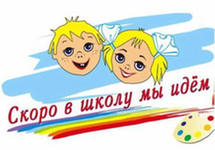 Перед ребенком вы раскладываете несколько картинок и просите назвать их чётко. Допустим, это «шапка», «машина», «карандаш» и «подушка». Пусть ребенок попытается определить, какой звук есть во всех названиях. Чтобы помочь ему, произнесите сами эти слова, выделяя голосом именно «ш»: «шапка». А теперь предложите ребёнку придумать слова, в которых тоже есть звук «ш». Вариантами усложнения могут быть задания, когда вы используете картинки не только со звуком «ш», но, и например, со звуком «с». Ребенку нужно не перепутать их и не смешать, в то время, как он будет выбирать нужное. Спросите в каких словах «ш» слышится в середине, в конце, в начале.Называя картинки, просите ребенка определить, какой звук первый, какой последний, сколько всего звуков в слове, а также составить  слова из звуков по порядку (п, а. р) или вразбивку (с,ё,п).Просите ребенка закончить слово определенным звуком:самоле.                                                                но.вертолё .                                                              ли.автома.                                                                ле.самока.                                                                ве.сове.                           Т                                       плю.                     Сполё.                                                                    ква.рассве.                                                                анана.салю.                                                                   абрико.Просите ребёнка закончить слово определённым слогом:      гу..                                                                        коте..     шу..                                                                       узе..     ры..                       БА                                           уго..                         ЛОК     тум..                                                                     пото..     про..                                                                     оско..     глы..                                                                     ме..     Вариантом усложнения может быть представление ребёнку выбора из двух возможных   договариваний:    побе..                                                                  поло..     бесе..                                                                   колба..    рабо..                                                                  гро..    прав..                                                                  сле..    меч..             ДА  или ТА                                  кры..                СА или ЗА    заса..                                                                   угро..    конфе..                                                               заве..    грана..                                                                 актри..          Предложите ребёнку изменять один звук в слове и смотреть, что получится:Сам – сом – сон – сан – сыр – сор – сук;Мол – мил – мыл – мал – мул – мел – меч – мяч;Нос – нёс – пёс – пас – пар – пир – мир – тир – тик – пик – лик – лак – бак.Попросите ребёнка найти ошибки – определить, правильно или неправильно вы произнесли слово, называя картинку:«субы» (зубы)                                      «сляпа» (шляпа)«гонь» (огонь)                                      «бомик» (домик)«дишня» (вишня)                                 «бячик» (мячик)«кодка» (лодка)                                    «хумка» (сумка)       При этом не надо требовать от ребёнка, чтобы он говорил, как должно звучать слово правильно, то есть исправлял звуки. Достаточно того, что малыш сумеет определить неверно произнести слово, обратить внимание на дефектное звучание. Это будет качественной тренировкой слухоречевой  памяти. Такая работа поможет и окончательно закрепить правильное звукопроизношение, и разобрать с различием звуков на слух.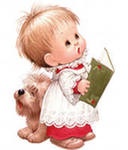 